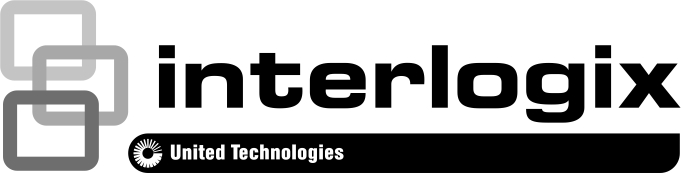 TruVision TVD-2202/4202 Dome Camera A&E Specifications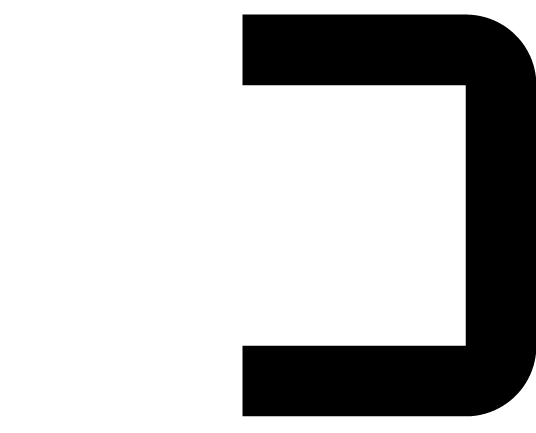 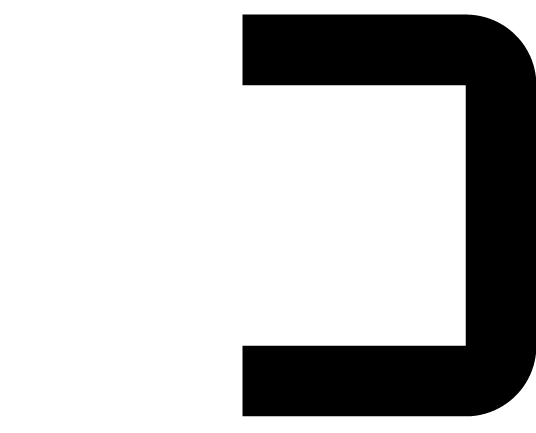 The TVD-2202/4202 camera shall capture and transmit video over an analog connection.The TVD-2202/4202 shall be as manufactured by Interlogix.The TVD-2202/4202 shall include, but not be limited to the following:The TVD-2202/4202 shall provide analog connection for the purpose of allowing users to integrate it with digital video recorder or digital video encoder products.The TVD-2202/4202 shall provide 1 channel of analog video output.The TVD-2202/4202 shall include a sensor of 1/3" image sensor.The TVD-2202/4202 shall support up to 720 TV Line.The TVD-2202/4202 shall have effective pixels (H x V) in 1280 × 960.The TVD-2202/4202 shall have DC drive auto iris lens with varifocal 2.8-12 mm.The TVD-2202/4202 shall support 3D Digital Noise Reduction.The TVD-2202/4202 shall support Digital Wide Dynamic Range.The TVD-2202/4202 shall have IR Cut Filter.The TVD-2202/4202 shall conform to IP66.The TVD-2202/4202 shall conform to IK10.The TVD-2202/4202 shall have over 40m IR illumination range.The TVD-2202/4202 shall be user configured via the internal menu.The TVD-2202/4202 shall have an integrated menu to configure the following information:AEWhite BalanceDay/Night3D NRVideo SettingsFunctionResetConfigurable options shall include:AEBrightnessAE ModeAGCSense UpWhite BalanceAutoManualDay & NightColorB/WSmartVideo SettingScreen RatioContrastSharpnessColor Gain3D NRMirrorFunctionMotion DetectionPrivacy MaskZoom InLanguageResetCamera resetThe TVD-2202/4202 camera shall have the following operational features:Shutter speed: PAL: 1/25 s to 1/25,000 s NTSC: 1/30 s to 1/30,000 sAGC: High, Middle, Low and Off.White Balance: Auto and Manual.Brightness: 1 to 10.Contrast: 1 to 10.Sense Up: 0 to 16.Color Gain: 1 to 10.3D NR: High, Middle, Low and Off.Mirror: On and OffMotion Detection:Sensitivity: High, Middle, Low and Weak.Area No.: Four areas can be set.Privacy Mask:ColorArea No.: Eight areas can be set.ConnectionThe TVD-2202/4202 shall include the following connectors:Video Output: 1Vp-p composite video outputThe TVD-2202/4202 shall have the following additional specifications:VideoVideo output: 1 Vpp composite output (75 ohm/BNC)Min. Illumination： 0.1 Lux @ (F1.2, AGC ON), 0 Lux with IRElectricalPower supply: 12 VDC, 24 VACCurrent: 583 mAPower Consumption: Max. 7 WEnvironmentalOperating temperature range: -20 to +60 °C (-4 to 140 °F)IP66IK10PhysicalDimensions: Ø 145.3 × 124.2 mm (Ø 5.72 × 4.89 in.)Weight: 880 g (1.95 lbs.)The TVD-2202/4202 shall conform to these internationally recognized compliance standards:FCCCEULWEEERoHSREACHContacting SupportNorth America:855-286-8889techsupport@interlogix.comLatin America:561-998-6114latam@interlogix.comWeb site:www.interlogix.com/customer-supportEMEA:See specific country listings at:www.utcfssecurityproducts.eu/support